WORKING FROM HOME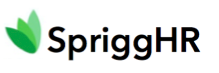 HOURS OF WORK CHECKLIST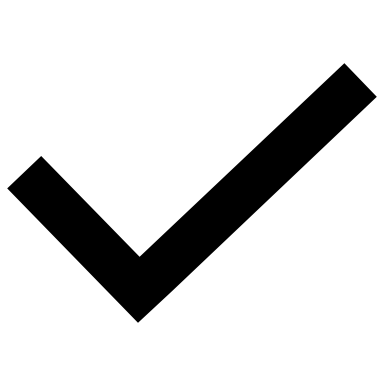 CHECKLIST ITEMOvertime or time off has been approvedBack-up / support arranged in my absence for medical appointment or childcareCommunicated change of work hours to managerCommunicated change of work hours to colleaguesCommunicated appointment absences to managerCommunicated appointment absences to colleaguesTaking scheduled breaks